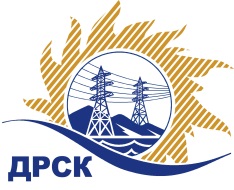 Акционерное Общество«Дальневосточная распределительная сетевая  компания»(АО «ДРСК»)Протокол заседания комиссии по вскрытию конвертов, поступивших на запрос предложений № 606135г. БлаговещенскСПОСОБ И ПРЕДМЕТ ЗАКУПКИ: Открытый запрос предложений  на право заключения Договора на поставку: закупка 1211 «Шкаф распределительного устройства 10кВ»ПРИСУТСТВОВАЛИ: Два члена постоянно действующей Закупочной комиссии АО «ДРСК» 2 уровня   Информация о результатах вскрытия конвертов:В адрес Организатора закупки поступило 5  (пять) заявок на участие в закупке, конверты с которыми были размещены в электронном виде на Торговой площадке Системы www.b2b-energo.ru. Вскрытие конвертов было осуществлено в электронном сейфе Организатора открытого запроса предложений  на Торговой площадке Системы www.b2b-energo.ru автоматически.Дата и время начала процедуры вскрытия конвертов с заявками на участие в закупке: 09:38 16.02.2016.Сделано 8 (восемь) ставок. (было продлено на 38 мин., 29 cек.)Место проведения процедуры вскрытия конвертов с заявками участников: Торговая площадка Системы www.b2b-energo.ruВ конвертах обнаружены заявки следующих участников открытого запроса цен:Решили:Утвердить протокол заседания закупочной комиссии по вскрытию конвертов, поступивших на открытый  запрос предложений.Ответственный секретарь Закупочной комиссии 2 уровня АО «ДРСК»	               М.Г.ЕлисееваИрдуганова И.Н.397-147irduganova-in@drsk.ru№ 317/МТПиР-В«16» февраля  2016 г.№Наименование участника и его адресЦена заявки на участие в запросе предложений1ООО "УИС" (614000, Пермский край, г. Пермь, ул. Героев Хасана 41)Заявка, подана 15.02.2016 в 09:08
Цена: 1 593 413,00 руб. (цена без НДС: 1 350 350,00 руб.)2ООО ПО "НЗЭТ" (630091, Россия, Новосибирская обл.)Заявка, подана 15.02.2016 в 09:05
Цена: 1 750 000,00 руб. (цена без НДС: 1 483 050,85 руб.)3ООО "Таврида Электрик МСК" (125040, г. Москва, 5-я ул. Ямского Поля, д.5, стр.1, этаж 19)Заявка, подана 12.02.2016 в 16:49
Цена: 1 946 290,25 руб. (цена без НДС: 1 649 398,52 руб.)4ООО "НЕВАЭНЕРГОПРОМ" (194100, Россия, г. Санкт - Петербург, пр. Лесной, д. 63, лит. А, оф. 415)Заявка, подана 15.02.2016 в 06:43
Цена: 1 994 672,00 руб. (цена без НДС: 1 690 400,00 руб.)5ОАО "МОСЭЛЕКТРО" (121596, Россия, г. Москва, ул. Горбунова, д. 12, корп. 2)Заявка, подана 15.02.2016 в 08:11
Цена: 2 029 600,00 руб. (цена без НДС: 1 720 000,00 руб.)